Bachelor of Business Administration Clinical Exercise Science Interior Architecture International Commerce Concentration B.S Special Education SPED - 4850 - Residency II Field Experience in Special Education SPED - 4851 - Residency II Seminar in Special Education SCED - 3330 - STEM Content for Elementary Education - Science Focus NRSE - 3020 - Pharmacology for the Transitioning Licensed Practical Nurse NRSE - 3900 - Care of Child Bearing Families, Children, and Persons with Mental Illness NRSE - 3901 - Care of Childbearing Families, Children, and Persons with Mental Illness Practicum Bachelor of Business Administration Clinical Exercise Science Interior Architecture International Commerce Concentration B.S Special Education SPED - 4850 - Residency II Field Experience in Special Education SPED - 4851 - Residency II Seminar in Special Education SCED - 3330 - STEM Content for Elementary Education - Science Focus NRSE - 3020 - Pharmacology for the Transitioning Licensed Practical Nurse NRSE - 3900 - Care of Child Bearing Families, Children, and Persons with Mental Illness NRSE - 3901 - Care of Childbearing Families, Children, and Persons with Mental Illness Practicum 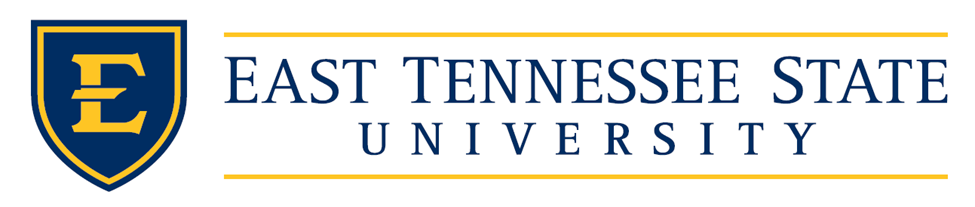 EXPEDITED LETTER OF NOTIFICATION (LON)Degree and Title Note:  Instructions are presented in red font.  When a response is entered, delete the instructions.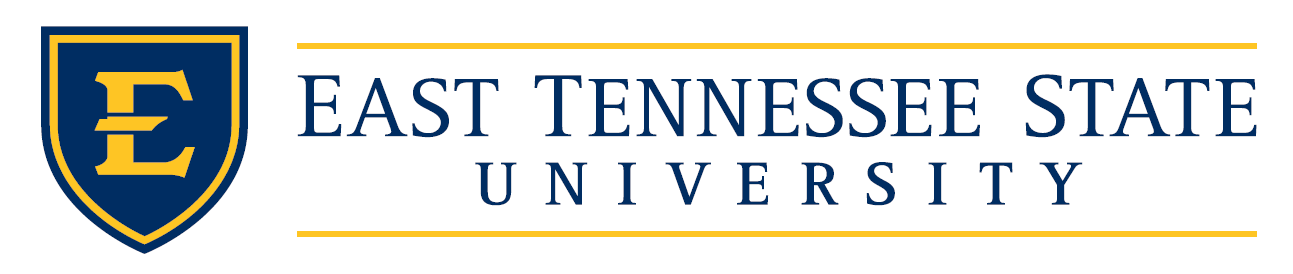 Proposal for Degree Designation and NAME of DEGREETable of ContentsInstructions are presented in red font.  When the response is entered, delete them.When done, compile a table of contents in Word identifying Section, Number, and Page.   The submission of the ELON will include a letter of support from the President signifying institutional governing board support for development; timeline for development and implementation of proposed academic program; and the THEC Financial Projection Form.  The Provost’s Office will handle this requirement.  Academic Program Name, Degree Designation, Proposed CIP Code, and CIP Code Title:	Name:				start hereDesignation:			enter degree designation initials (i.e., BA, PhD)Proposed CIP Code and Tile:	code (title)Proposed Implementation Timeline: The proposed implementation date should provide a realistic estimate of when the program will have gone through all of the approval steps, including institutional governing board and Commission approval, and be ready to enroll students.Proposed dates for the external judgement site visitEstimated date of submission of the external review report to THEC and the institution (within 30 days following the site visit)Estimated date of institution’s response to external review (within 30 days of receiving the external reviewer’s report)Estimated timeline for proposed programs that will seek programmatic accreditationProposed date (month and year) of the institutional governing board’s meeting to consider the proposed academic program for approvalProposed date (month and year) of the Tennessee Higher Education Commission meeting to consider the proposed academic program for approvalProposed implementation date (semester and year) when students will enroll in the proposed academic programAcademic Program Liaison (APL) Name and Contact Information:	Wilsie S. BishopSenior Vice President for Academics and Interim Provost P.O. Box 70733Johnson City, TN 37614(423) 439-4811bishopws@etsu.eduBackground Concerning Academic Program DevelopmentBackground narrative Provide a short narrative, describing the circumstances that initiated the need and development of the proposed academic program.Provide a general overview of the program, including a description of the nature of the proposed program, total credit hours, and modalities of course delivery.Justification for consideration of expedited policy  Provide clear evidence that the proposed program is in high demand in the region and the state.Existing programs of study at the institutionIf the proposed program is emerging from an existing minor or certificate program, provide the previous three years of enrollment and graduation data for the existing program.Community and industry partnerships Provide a minimum of two letters of support from regional, community, and/or workforce partners in the ELON appendix. Letters should be dated and appear on letterhead.AccreditationIf the proposed program has a programmatic accrediting agency, please describe plans, timeline, and associated costs to obtain accreditation.Administrative StructureProvide an organizational chart that includes the college, department, administrative unit, and program director for the proposed academic program. If a new academic department will be required for the proposed program, the THEC Academic Policy A1.3: New Academic Units must be followed and should be noted in this section. The request for a New Academic Unit must be submitted concurrently with the Expedited Letter of Notification.Enrollment and Graduation Projections Using the Projected Enrollments and Graduates table, provide initial projections for the first five years of enrollment and graduates. Enrollment projections should be realistic and based on demonstrable student demand.  Attrition calculations should be based on the average rates of similar programs or overall institutional attrition rates.Table 1 - Projected Enrollments and GraduatesInstitutional Alignment and DemandAlignment with State Master Plan and institutional mission profileExplain how the proposed program aligns with the THEC Master Plan and institutional mission statement or profile.Student interestProvide compelling evidence of student interest in the proposed program. Types of evidence vary and may include, enrollment in related concentrations or minors; representative student and alumni surveys; and national, statewide, and professional employment forecasts and surveys.Existing programs offered at public and private Tennessee universities List all academic programs with the same or similar CIP code offered at public and private universities in Tennessee along with the number degrees awarded for the last three years of available  data.If there are current programs in Tennessee, provide a short narrative on how the proposed program will substantially differ from existing programs.Articulation and transferFor proposed bachelor’s programs, indicate all Tennessee Transfer Pathways (TTP) that may be acceptable for entry into the proposed program.Indicate any additional community college or technical college programs that may be articulated for transfer into the proposed bachelor’s program.Expedited Letter of NotificationExpedited Letter of NotificationExpedited Letter of NotificationExpedited Letter of NotificationAOverview and TimelineOverview and TimelineOverview and TimelineBBackground Concerning Academic Program DevelopmentBackground Concerning Academic Program DevelopmentBackground Concerning Academic Program Development1Background Narrative2Justification for consideration of Expedited Policy3Existing Programs of Study at the InstitutionExisting Programs of Study at the Institution4Community and Industry PartnershipsCAccreditationAccreditationAccreditationDAdministrative StructureAdministrative StructureAdministrative StructureEEnrollment and Graduation ProjectionsEnrollment and Graduation ProjectionsEnrollment and Graduation ProjectionsFInstitutional Alignment and DemandInstitutional Alignment and DemandInstitutional Alignment and Demand1Alignment with State Master Plan and Institutional MissionAlignment with State Master Plan and Institutional Mission2Student InterestStudent Interest3Existing Programs Offered at Public and Private Tennessee InstitutionsExisting Programs Offered at Public and Private Tennessee Institutions4Articulation and TransferArticulation and TransferProjected Enrollments and GraduatesProjected Enrollments and GraduatesProjected Enrollments and GraduatesProjected Enrollments and GraduatesProjected Enrollments and GraduatesYearAcademic YearProjected Total Fall EnrollmentProjected AttritionProjectedGraduates12345